ZACHĘCAMY  DO UDZIAŁU 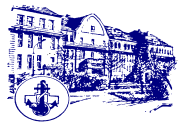              W SZKOLNYCH ELIMINACJACH KONKURSÓW                                                    ORGANIZOWANYCH PRZEZKURATORIUM OŚWIATY W SZCZECINIESZCZEGÓLOWE INFORMACJE ZNAJDUJĄ SIĘ POD WSKAZANYM LINKIEM Regulamin organizacji konkursów przedmiotowych dla uczniów szkół podstawowych województwa zachodniopomorskiego w roku szkolnym 2021/2022 – Kuratorium Oświaty w SzczecinieCZAS TRWANIA SZKOLNEGO ETAPU KONKURSU- 60 MINUTPONIEDZIAŁEK  18.10.2021r.WTOREK 19.10.2021r.ŚRODA 22.10.2021r.CZWARTEK 23.10.2021r.PIĄTEK  23.10.2020NAZWAGODZINAKONKURSJĘZYKA POLSKIEGO10:00KONKURSMATEMATYCZNY13:00NAZWA KONKURSUGODZINAKONKURSHISTORYCZNY10:00KONKURSJĘZYKA NIEMIECKIEGO13:00NAZWA KONKURSUGODZINAKONKURSCHEMICZNY10:00KONKURSGEOGRAFICZNY13:00NAZWA KONKURSUGODZINAKONKURSBIOLOGICZNY10:00KONKURSJĘZYKA ANGIELSKIEGO13:00NAZWA KONKURSUGODZINAKONKURSFIZYCZNY10:00KONKURSWIEDZY O SPOŁECZEŃSTWIE13:00